ПОЛОЖЕНИЕ	О  порядке проведения и объеме подготовки по физической культуре студентов осваивающих образовательные программы среднего профессионального образования по специальностям ЮУрГАУ-П-02-___/___-2017Версия 01Троицк2017СОДЕРЖАНИЕ ДОКУМЕНТАОБЩИЕ ПОЛОЖЕНИЯ ……………………………………………………..….……..3ОРГАНИЗАЦИЯ УЧЕБНОГО ПРОЦЕССА ПО УЧЕБНОЙ ДИСЦИПЛИНЕ «ФИЗИЧЕСКАЯ  КУЛЬТУРА» …….…………………………………………………4ОСОБЕННОСТИ РЕАЛИЗАЦИИ ДИСЦИПЛИНЫ ФИЗИЧЕСКАЯ КУЛЬТУРА ДЛЯ ОБУЧАЮЩИХСЯ ПО ОЧНОЙ-ЗАОЧНОЙ И ЗАОЧНОЙ ФОРМАМ ОБУЧЕНИЯ…………………………………………………………………………….. 8ОСОБЕНОСТИ ПРОВЕДЕНИЯ ЗАНЯТИЙ ПО УЧЕБНОЙ ДИСЦИПЛИНЕ «ФИЗИЧЕСКАЯ КУЛЬТУРА» ДЛЯ ИНВАЛИДОВ И ЛИЦ С ОГРАНИЧЕННЫМИ ВОЗМОЖНОСТЯМИ ЗДОРОВЬЯ……………………………………………….........9 ОРГАНИЗАЦИЯ ВНЕАУДИТОРНЫХ ЗАНЯТИЙ В СПОРТИВНЫХ  СЕКЦИЯХ……………………………………………………………………………...10ПРИЛОЖЕНИЕ № 1 …………………………………………….................................11ПРИЛОЖЕНИЕ  №  2……………………………………...….....................................14ЛИСТ РЕГИСТРАЦИИ ИЗМЕНЕНИЙ………………………………………………….17  ЛИСТ СОГЛАСОВАНИЯ…………………………………………………......................18ОБЩИЕ ПОЛОЖЕНИЯ1.1. Положение регламентирует порядок организации, проведения и объем занятий по учебной дисциплине «Физическая культура» по программам подготовки специалистов среднего звена по специальностям среднего профессионального образования при очной, очно-заочной и заочной  формах обучения в федеральном государственном бюджетном образовательном учреждении высшего образования «Южно-Уральский государственный аграрный университет»  Института  ветеринарной медицины  Троицкий аграрный техникум  (далее – Техникум).1.2. Настоящее Положение разработано в соответствии со следующими нормативными актами:Федеральным  Законом  от 29 декабря 2012 г. № 273-ФЗ «Об образовании в Российской Федерации»;Приказ об утверждении Порядка организации и осуществления образовательной деятельности по образовательным программам среднего профессионального образования от 14.06.2013г. №464; Федеральным Законом от 04 декабря 2007 г. № 329-ФЗ «О физической культуре и спорте в Российской Федерации»;Федеральным Законом от 24 ноября 1995 г. № 181-ФЗ «О социальной защите инвалидов в Российской Федерации» ( с изменениями, вступившими в силу с 21.07.2014г.;Федеральным Законом от 1 декабря 2014г. № 419-ФЗ «О внесении изменений в отдельные законодательные акты Российской Федерации по вопросам социальной защиты инвалидов в связи с ратификацией Конвенции о правах инвалидов»;Конвенцией о правах инвалидов, принятой Генеральной Ассамблеей ООН 13 декабря 2006 г.;Письмо Министерства образования и науки Российской Федерации от 08.04.2014 № АК-44/05вн Методические рекомендации по организации образовательного процесса для обучения инвалидов и лиц с ограниченными возможностями здоровья в образовательных организациях высшего образования, в том числе оснащенности образовательного процесса»; Приказом Министерства образования и науки Российской Федерации от 09.11.2015 № 1309 « Об утверждении Порядок обеспечения условий доступности для инвалидов объектов и предоставляемых услуг в сфере образования, а также оказания им при этом необходимой помощи»;Письмом Министерства образования и науки Российской Федерации от 12.02.2016 г. №ВК-270/07 «Об обеспечении условий доступности для инвалидов объектов и услуг в сфере образования»;Письмом Минобрнауки РФ от 18.03.2014 г. № 06-281 «Требования к организации образовательного процесса для обучения инвалидов и лиц с ограниченными возможностями здоровья в профессиональных образовательных организациях, в том числе оснащенности образовательного процесса»;Федеральным закон от 24.22.1995 № 181 –ФЗ (ред. От 21.07.2014) «О социальной защите инвалидов в Российской Федерации»;Уставом ФГБОУ ВО «Южно – Уральский ГАУ».1.3. Целью настоящего Положения является создание оптимальных условий обучающимся по программам подготовки специалистов среднего звена по специальностям 19.02.07 Технология молока и молочных продуктов, 19.02.08 Технология мяса и мясных продуктов, 35.02.05 Агрономия, 35.02.07 Механизация сельского хозяйства, 35.02.08 Электрификация и автоматизация сельского  хозяйства, 36.02.01 Ветеринария, 36.02.02 Зоотехния, 38.02.01 Экономика и бухгалтерский учет (по отраслям), 38.02.05 Товароведение и экспертиза качества потребительских товаров.1.4. Структура и содержание учебной дисциплины «Физическая культура», а также результаты обучения отражены в рабочей программе дисциплины.ОРГАНИЗАЦИЯ УЧЕБНОГО ПРОЦЕССА  ПО ФИЗИЧЕСКОЙ КУЛЬТУРЕ2.1. Учебный процесс по  физической культуре является обязательным в течение установленного периода обучения в Техникуме и осуществляется в соответствии с федеральными государственными образовательными стандартами среднего профессионального образования (далее – ФГОС СПО), утвержденными Министерством образования и науки Российской Федерации (2014г). 2.2.  Дисциплина «Физическая культура» предусматривает еженедельно 2 часа обязательных аудиторных занятий и 2 часа самостоятельно работы (за счет различных форм внеаудиторных занятий в спортивных  секциях).2.3. Основной формой организации учебного процесса по физической культуре являются обязательные учебные занятия, которые проводятся в соответствии с учебными планами и рабочими программами по дисциплине «Физическая культура». Учебные занятия проводятся в виде практических и теоретических занятий.2.4. Учебный процесс осуществляется в группах, которые организуются в начале учебного года на каждом курсе.  2.5. Контроль за состоянием здоровья обучающихся проводится в медицинском кабинете Техникума. 2.6. Поступающие получают информацию о возможности посещать занятия по физической культуре по состоянию здоровья в медицинской группе. Распределение обучающихся по состоянию здоровья в медицинские группы проводится в начале учебного года по их личному обращению в медицинский кабинет Техникума.2.7. В зависимости от состояния здоровья обучающиеся распределяются в следующие медицинские группы:- основную;- подготовительную;- специальную медицинскую (далее - СМГ).2.8. К основной медицинской группе относятся обучающиеся без отклонения в состоянии здоровья и физическом развитии, имеющие хорошее функциональное состояние и соответствующую возрасту физическую подготовленность, а так же обучающиеся с незначительными (функциональными) отклонениями, но не отстающие в физическом развитии от сверстников. Обучающиеся основной группы выполняют программу по физической культуре в полном объеме. В программу по физической культуре включены виды занятий  с учетом специализаций: легкая атлетика, волейбол, баскетбол, настольный теннис, мини-футбол,  гимнастика.Физическое воспитание обучающихся в основной группе решает задачи:формирования позитивного отношения, интереса и потребности в занятиях физической культурой и спортом;укрепление физического здоровья обучающегося для успешной социально-культурной и профессиональной деятельности;подготовки и участия в массовых физкультурно-спортивных и оздоровительных мероприятиях и соревнованиях по видам спорта, предусматривающих широкое вовлечение обучающихся в активные занятия физической культурой.2.9. Подготовительная медицинская группа формируется из обучающихся, имеющих ниже-средний уровень физического развития без отклонений в состоянии здоровья;  из обучающихся, у которых уровень физического развития средний, выше среднего и высокий, но имеющих отклонения в состоянии здоровья.Учебный процесс в подготовительной медицинской группе направлен на:комплексное использование средств физической культуры и спорта по типу общефизической подготовки;повышение уровня физического и функционального состояния;профилактическое использование средств физической культуры в оздоровительных целях;приобретение обучающимися дополнительных, необходимых знаний по основам психологического, педагогического, врачебного и биологического контроля, по методике и организации самостоятельных занятий физическими упражнениями и избранными видами спорта.2.10. Специальная медицинская группа формируется из обучающихся, имеющих отклонения в состоянии здоровья, либо проходящих реабилитацию после перенесенных заболеваний. Учебный процесс в специальной медицинской группе направлен на:избирательность средств (подбор и дозирование упражнений) с учетом показаний и противопоказаний при заболеваниях обучающихся;формирование у обучающихся волевых компонентов, интереса, активности и объективной потребности в регулярных занятиях физическими упражнениями; освоение обучающимися знаний по методике использования средств физической культуры и спорта в профилактике заболеваний; по контролю физического и функционального состояния организма;укрепление здоровья, коррекцию телосложения и осанки, повышение функциональных возможностей, устойчивость организма к неблагоприятным воздействиям окружающей среды.2.11. Промежуточная аттестация  по учебной дисциплине «Физическая культура» проводится в форме зачета, дифференцированного зачета. Дифференцированный зачет проходит в виде выполнения контрольных нормативов по общей физической подготовке (ОФП), легкой атлетике.2.12. Обязательными условиями допуска обучающихся к выполнению зачетных нормативов являются:- выполнение требований теоретического раздела программы по семестрам и курсам обучения;- регулярность посещения учебных занятий, обеспечивающая необходимый уровень физического и функционального состояния организма;- прохождение тестирования физической подготовленности и уровня физического здоровья.2.13. Зачет, дифференцированный зачет проводятся согласно графику промежуточной аттестации, утвержденному заместителем директора Техникума по учебной работе. 2.14. Контрольные упражнения и нормативы определяются фондом  контрольно-оценочных средств, рассмотренных на заседании предметно-цикловой методической комиссии при кафедре физического воспитания и спорта  и утвержденный  заместителем директора техникума по учебной работе.2.15.  Конкретные  формы и процедуры промежуточной аттестации по дисциплине «Физическая культура» доводится до сведения обучающихся в течении первых двух месяцев от начала обучения. 2.16. Обучающиеся специальной медицинской группы проходят  промежуточную аттестацию   на основании выполнения заданий, направленных на проверку усвоения теоретических понятий, на проверку готовности использовать физкультурно-оздоровительную деятельность для укрепления здоровья, достижения жизненных и профессиональных целей.Для обучающихся, отнесенных к специальной медицинской группе, критерием успешности освоения дисциплины «Физическая культура» является подготовка реферата и его последующая защита. 2.17.  Обучающиеся, освобожденные от занятий на длительный срок (более одного месяца) выполняют следующую работу:-  самостоятельно осваивают теоретический материал по физической культуре по дополнительной тематике с учетом состояния здоровья обучающегося, показаний и противопоказаний к применению физических упражнений;-  выполняют реферативные работы по разработанной для каждого обучающегося теме (Приложение 1), отражающей оздоровительно-профилактическую направленность физического воспитания;-  ведут дневник самоконтроля, оценивают свое физическое развитие (Приложение  2).2.18. Обучающиеся, освобожденные от занятий на длительный (более одного месяца) срок, пропущенные занятия отрабатывают в форме выполнения заданий, направленных на проверку освоения теоретических понятий, готовности использовать теоретические знания и профессионально значимую информацию. ОСОБЕННОСТИ РЕАЛИЗАЦИИ ДИСЦИПЛИНЫ ФИЗИЧЕСКАЯ КУЛЬТУРА ДЛЯ ОБУЧАЮЩИХСЯ  ПО ОЧНОЙ-ЗАОЧНОЙ И ЗАОЧНОЙ ФОРМАМ ОБУЧЕНИЯДисциплина «Физическая культура» является обязательной к освоению для очно– заочной и заочной формой обучения, проводятся как правило, в форме теоретических и семинарских занятий. Распределение занятий по семестрам и количество часов, отводимое на дисциплину в семестре, определяется учебным планом.Особенности реализации дисциплины «Физическая культура»  по очно-заочной  и заочной формам обучения заключаются в интенсивной самостоятельной подготовке обучающихся в межсессионный период и контроле результатов обучения во время проведения лабораторно-экзаменационной сессии (промежуточная аттестация). Обучающимся представлена возможность посещения аудиторных занятий, которые носят теоретический характер со значительной долей самостоятельной работы.Результаты самостоятельной работы студентов оформляются в виде рефератов, домашних контрольных работ, дневников самоконтроля, с их последующей защитой.Критерием успешности освоения материала по очно– заочной и заочной формам  обучения является посещение занятий и результаты самостоятельной работы. Изучение дисциплины по физической культуре завершается промежуточной аттестацией, установленной учебным планом. Форма итогового контроля  указывается в рабочей программе дисциплины. 4. ОСОБЕНОСТИ ПРОВЕДЕНИЯ ЗАНЯТИЙ ПО УЧЕБНОЙ ДИСЦИПЛИНЕ «ФИЗИЧЕСКАЯ КУЛЬТУРА» ДЛЯ ИНВАЛИДОВ И ЛИЦ С ОГРАНИЧЕНЫМИ ВОЗМОЖНОСТЯМИ ЗДОРОВЬЯ 4.1. Особый порядок освоения дисциплины «Физическая культура» обучающимися - инвалидами и лицами с ограниченными возможностями здоровья (далее - ОВЗ) устанавливается на основании соблюдения принципов здоровьесбережения и адаптивной физической культуры. В зависимости от нозологии обучающегося и степени ограниченности возможностей в соответствии с рекомендациями службы медико-социальной экспертизы или психолого - медико-педагогической комиссии, занятия для обучающихся инвалидов и с ОВЗ могут быть организованы в следующих видах:- подвижные занятия адаптивной физической культурой в спортивном зале или на открытом воздухе;- занятия по настольным, интеллектуальным видам спорта;- теоретические занятия по тематике здоровьесбережения;- выполнение  реферативных работ по темам, разработанным  для каждого обучающегося (Приложение 1), отражающим  оздоровительно-профилактическую направленность физического воспитания с последующей его защитой;-  ведение дневника самоконтроля, оценивание своего физического развития (Приложение 2).4.2.   При наличии контингента с ОВЗ Техникум обеспечивает проведение занятий по физической культуре с учетом особенностей их психофизического развития, индивидуальных возможностей и состояния здоровья.4.3. Для отдельных обучающихся в зависимости от степени ограниченности возможностей здоровья возможна разработка индивидуального учебного плана с индивидуальным графиком посещения занятий.4.4. Поступающим в Техникум  предоставляются условия на основании заявления, содержащего сведения о необходимости создания соответствующих специальных условий.              5. ОРГАНИЗАЦИЯ ВНЕАУДИТОРНЫХ ЗАНЯТИЙ В СПОРТИВНЫХ СЕКЦИЯХ 5.1. Для организации и проведения занятий в спортивных секциях  формируются группы из числа обучающихся, имеющих хорошую общефизическую и специальную подготовленность, применительно к избранному виду спорта и  зачисляются обучающиеся  основной медицинской группы.5.2.    При зачислении в группу спортивной секции учитываются наличие у обучающегося спортивного разряда или звания, желание заниматься определенным видом спорта и совершенствовать свое спортивное мастерство.5.3.   Учебный процесс в группе спортивной секции направлен на:- соблюдение принципов спортивной тренировки (цикличность, волнообразность, индивидуализация, углубленная специализация, непрерывность тренировочного процесса, единство общей и специальной подготовки);- повышение уровня спортивного мастерства;- приобретение теоретико-методических знаний и практического опыта, необходимого  для успешной тренировочной и соревновательной деятельности обучающегося;- подготовку к спортивным соревнованиям и соревновательной деятельности.5.4. Численность  группы спортивной секции определяется спецификой вида спорта, спортивной квалификацией занимающихся и реальными условиями Техникума для проведения учебно-тренировочного процесса.   Приложение № 1 Примерные темы рефератовДиагноз и краткая характеристика заболевания. Влияние заболевания на личную работоспособность и самочувствие.Медицинские противопоказания при занятии физическими упражнениями. Применение других средств физической культуры при данном заболевании (диагнозе).Рекомендуемые средства физической культуры при данном заболевании (диагнозе).Составление и обоснование индивидуального комплекса физических упражнений и доступных средств физической культуры (с указанием дозировки).Составление и демонстрация индивидуального комплекса физических упражнений, проведение отдельной части профилированного учебно-тренировочного занятия с группой студентов.Анатомия человека (кратко, для 1 курса).Влияние занятий различными видами спорта на психоэмоциональное состояние человека.Выбор видов спорта и упражнений для активного отдыха.Выбор видов спорта и упражнений для повышения функциональных возможностей организма. Выбор видов спорта и физических упражнений для развития основных физических качеств: выносливости, силы, гибкости, быстроты, координации движений. Гимнастика для глаз. Гипокинезия и гиподинамия - суть отрицательного воздействия на организм человека. Диагноз и краткая характеристика заболевания студента. Влияние заболевания на личную работоспособность и самочувствие. Дыхательная гимнастика как лечебная физическая культура для восстановления здоровья (системы дыхательных упражнений). Кинезотерапия как средство восстановления организма. Кинезотерапия при заболеваниях опорно-двигательного аппарата. Криотерапия как средство восстановления опорно-двигательного аппарата. Медицинские противопоказания при занятиях физическими упражнениями и применения других средств физической культуры в период ремиссии. Методы контроля и самоконтроля, оценки физического развития и физической подготовки. Оздоровительная ходьба и оздоровительный бег. Организм человека как единая саморазвивающаяся и саморегулирующая биологическая система. Основы регулирования массы тела. Приёмы снятия психоэмоционального напряжения или стресса методами и средствами физической культуры и спорта. Природные и гигиенические факторы как средства физического воспитания и методика их применения. Профилактика профессиональных заболеваний и травматизма средствами физической культуры. Работоспособность. Утомление. Восстановление работоспособности. Роль и значение физической культуры в профилактике заболеваний и укреплении здоровья, сохранения творческой активности. Самоконтроль за физическим развитием и функциональным состоянием организма. Самоконтроль при самостоятельных занятиях физической культурой. Самостоятельные занятия и работа на спортивных тренажёрах для юношей. Самостоятельные занятия и силовая гимнастика для девушек. Составление и обоснование индивидуального комплекса физических упражнений и доступных средств физической культуры (с указанием дозировки). Социально-биологические основы физической культуры и спорта. Влияние разных факторов на жизнедеятельность организма, (природных, экологических, социальных). Социальные функции физической культуры и спорта. Средства физической культуры в регулировании психоэмоционального и функционального состояния студентов. Строение позвоночника и укрепляющие упражнения. Суставная гимнастика. Физическая культура - часть общечеловеческой культуры. Физическая культура и спорт как средства сохранения и укрепления здоровья студентов, их физического и спортивного совершенствования. Функциональная реакция отдельных структур организма на физическую активность. Характеристика и основы воспитания физических качеств (по выбору студента): Циклические и ациклические виды физической нагрузки. Экогигиена физической культуры и спорт. Понятие «экогигиена», климатогеографические факторы и их влияние на здоровье и работоспособность занимающихся.   Приложение № 2Дневник самоконтроляФ.И.О.__________________ ,возраст___________ ,курс________________,отделение______________________________________________________Дневник самоконтроля в процессе закаливанияФ.И.О.____________________, возраст _____, пол _____, отделение________ курс______________________________________________________________Для оценки функционального состояния и переносимости физических нагрузок используют тесты с физической нагрузкой и с задержкой дыхания (Штанге, Генчи). Внешние признаки утомления (переутомления)ЛИСТ РЕГИСТРАЦИИ ИЗМЕНЕНИЙЛИСТ СОГЛАСОВАНИЯ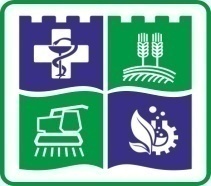 Министерство сельского хозяйства Российской Федерациифедеральное государственное бюджетное образовательное учреждение высшего образования«Южно-Уральский государственный аграрный университет»(ФГБОУ ВО Южно-Уральский ГАУ)Положение   ЮУрГАУ-П-02-___/___-2017О порядке проведения и объеме подготовки по физической культуре студентов осваивающих образовательные программы среднего профессионального образования  по специальностямПринято на ученом советеФГБОУ ВО Южно-Уральский ГАУот «____»_________________2017 г(протокол № _______________)УТВЕРЖДАЮРектор ФГБОУ ВО Южно-Уральский ГАУ_________________В.Г. Литовченко«  «___» ____________ 2017 г.МППоказателиЧисла месяцаЧисла месяцаЧисла месяцаЧисла месяцаЧисла месяцаЧисла месяцаЧисла месяцаЧисла месяцаЧисла месяцаЧисла месяцаЧисла месяцаЧисла месяцаПоказатели12345678910...30Пульс (утром лежа)Пульс (утром стоя)Проба ШтангеПроба ГенчиПульс (вечером)Вес до тренировки и после тренировкиСамочувствиеЖалобыСонАппетитЖелание заниматьсяПоказателиОценкаЧисла месяцаЧисла месяцаЧисла месяцаЧисла месяцаЧисла месяцаЧисла месяцаЧисла месяцаПоказателиОценка12345...31Окраска кожиПобледнение, покраснение пятнами, покраснение равномерное, гусиная кожа, дрожь и др.Пульс (ЧСС)Учащение, урежение, аритмичность, ритмичность и др.Частота дыхания (ЧД)Ритмичное, редкое, аритмичное, и др.Желание закалятьсяБольшое, пониженное, отсутствует и др.СонСпокойный, прерывистый, бессонница (длительное засыпание, частое просыпание), длительность и др.Характер менструацийРегулярные, отсутствуют и др.Общая работоспособностьХорошая, обычная, быстрая утомляемость, рассеянность, невнимательность и др.ПризнакиПроявленияОкраска кожиПокраснение или побледнениеПотливостьРезкая, чрезмерная, общаяKоординация движенийНарушается в ходьбе, беге, при выполнении гимнастических упражнений и пр.ВниманиеОтсутствие интереса, рассеянность, трудность восприятия (объяснения преподавателя) команд, показа упражнений и др.ДыханиеУчащенное, аритмичное, одышка, дыхание ртом и др.СамочувствиеПлохое, нежелание заниматься и др.Номер измененияНомера листовНомера листовНомера листовОснование для внесения измененийПодписьРасшифровка подписидатаДата введения измененияНомер изменениязаменённыхновыханнулированныхОснование для внесения измененийПодписьРасшифровка подписидатаДата введения измененияРазработчик – руководитель физического воспитанияА.В. Медведева «___»__________20__г.СОГЛАСОВАНОПроректор-директор Института ветеринарной медициныЗам. директора Института ветеринарной медицины по учебной работеМ.Ф. Юдин«___»__________20__г.Р.Р. Ветровая«___»__________20__г.Директор Троицкого аграрного техникумаС.В. Кабатов«___»__________20__г.Зам. директора Троицкого аграрного техникума по учебной работе О.Г. Жукова«___»__________20__г.Ведущий юрисконсультС.А. Демина«___»__________20__г.Председатель Совета обучающихся Южно-Уральский ГАУА.О. Приймак«___»__________20__г.Председатель Родительского комитета Троицкого аграрного техникумаГ.Ф. Батыршина«___»__________20__г.